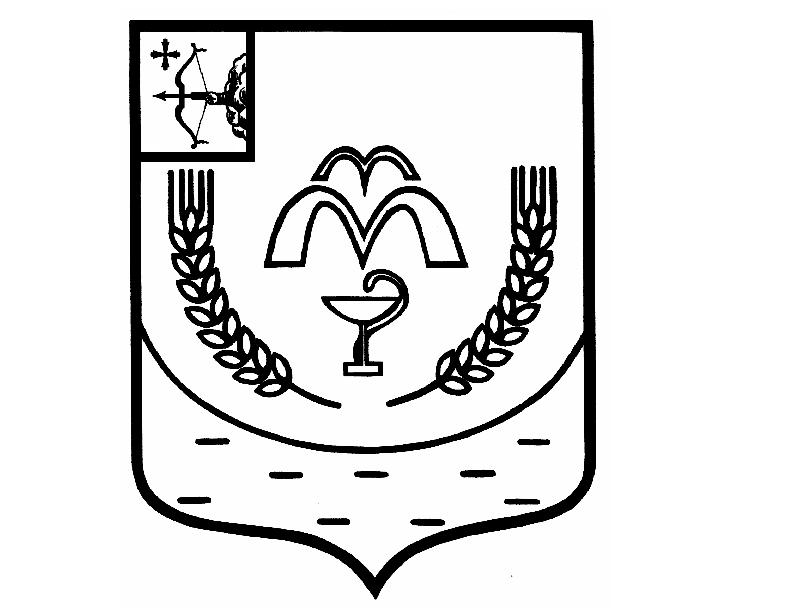 КУМЕНСКАЯ РАЙОННАЯ ДУМАШЕСТОГО СОЗЫВАРЕШЕНИЕот 21.12.2021 № 5/25пгт КуменыО внесении изменений в решение Куменской районной Думы от 22.12.2020 № 36/265На основании статьи 23 Устава муниципального образования Куменский муниципальный район Кировской области Куменская районная Дума РЕШИЛА:Внести в решение Куменской районной Думы от 22.12.2020 № 36/265 «О бюджете муниципального образования Куменский муниципальный район Кировской области на 2021 год и плановый период 2022 и 2023 годов» следующие изменения:1. Пункт 1 изложить в следующей редакции:«1. Утвердить основные характеристики бюджета муниципального образования Куменский муниципальный район Кировской области на 2021 год:1.1. Общий объем доходов бюджета муниципального образования в сумме 404 199,0 тыс. рублей;1.2. Общий объем расходов бюджета муниципального образования в сумме 401 892,3 тыс. рублей;1.2. Профицит бюджета муниципального образования в сумме 2 306,7 тыс. рублей».2. Утвердить перечень и коды главных администраторов доходов бюджета Куменского района и закрепляемые за ними виды доходов районного бюджета согласно приложению 2 в новой редакции к настоящему Решению.3. Утвердить в пределах общего объема доходов районного бюджета установленного пунктом 1 – 3 настоящего Решения, прогнозируемые объемы поступления налоговых и неналоговых доходов общей суммой, объемы безвозмездных поступлений по подстатьям классификации доходов на 2021 год согласно приложению 5 в новой редакции к настоящему Решению.4. Утвердить в пределах общего объема расходов бюджета муниципального района, установленного пунктом 1 - 3 настоящего Решения, распределение бюджетных ассигнований по разделам и подразделам классификации расходов бюджетов на 2021 год согласно приложению 6 в новой редакции к настоящему Решению.5. Утвердить в пределах общего объема расходов бюджета муниципального района, установленного пунктом 1 настоящего Решения, распределение бюджетных ассигнований по целевым статьям (муниципальным программам Куменского района и непрограммным направлениям деятельности), группам видов расходов классификации расходов бюджетов на 2021 год согласно приложению 7 в новой редакции к настоящему Решению.6. Утвердить ведомственную структуру расходов бюджета муниципального района на 2021 год согласно приложению 8 в новой редакции к настоящему Решению.7. Утвердить источники финансирования дефицита бюджета муниципального района на 2021 год согласно приложению 9 в новой редакции к настоящему Решению.8. В абзаце 1 пункта 13 цифру 7 005,2 тыс. рублей заменить на 7 008,6 тыс. рублей.9. Утвердить перечень публичных нормативных обязательств, подлежащих исполнению за счет средств бюджета муниципального района на 2021 год согласно приложению 10 в новой редакции к настоящему Решению.10. В абзаце 1 пункта 16 цифру 791,0 тыс. рублей заменить на 201,0 тыс. рублей.11. В абзаце 1 пункта 26 цифру 230,0 тыс. рублей заменить на 157,2 тыс. рублей.12. В абзаце 1 пункта 27 цифру 5 428,5 тыс. рублей заменить на 2 981,3 тыс. рублей.13. Утвердить программу муниципальных внутренних заимствований Куменского района на 2021 год согласно приложению 15 в новой редакции к настоящему Решению.14. Утвердить распределение субсидий на выполнение расходных обязательств муниципальных образований области на 2021 год согласно приложению 31 в новой редакции к настоящему Решению.15. Утвердить распределение иных межбюджетных трансфертов на обеспечение отопительного сезона 2021-2022 годов на 2021 год, согласно приложению 33 в новой редакции к настоящему Решению.16. Настоящее решение вступает в силу в соответствии с действующим законодательством.Председатель Куменской районной Думы    А.А. МашковцеваГлава Куменского района       И.Н. ШемпелевПояснительная запискао внесении изменений в решение Куменской районной Думы от 22.12.2020 № 36/265 «О бюджете муниципального образования Куменский муниципальный район Кировской области на 2021 год и плановый период 2022 и 2023 годов».(на Куменскую районную Думу 21.12.2021 г.)ДОХОДЫ	Доходы в бюджет муниципального района увеличены на 7 269,4 тыс. рублей, в том числе по безвозмездным поступлениям в сумме 6 325,9 тыс. рублей:- увеличены субсидии в сумме 5681,7 тыс. рублей, в том числе по администратору доходов администрация района уменьшение в сумме 651,7 тыс. рублей, по администратору доходов финансовое управление увеличение в сумме 6 207,1 тыс. рублей, по администратору доходов управление образования увеличение в сумме 126,3 тыс. рублей; - увеличены субвенции в сумме 387,5 тыс. рублей, в том числе по администратору доходов управление образования в сумме 279,0 тыс. рублей, по администрации района в сумме 108,5 тыс. рублей;- увеличены дотации в сумме 405,5 тыс. рублей по администратору доходов финансовое управление;- уменьшены межбюджетные трансферты в сумме 148,9 тыс. рублей по администратору доходов управление образования.	План по собственным доходам увеличен в сумме 943,6 тыс. рублей, в том числе:- уменьшен план по налогу на доходы физических лиц в сумме 370,0 тыс. рублей, в связи с невыполнением плановых показателей по администратору доходов налоговая служба;- увеличен план по налогу, взимаемому в связи с применением патентной системы налогообложения в сумме 240,0 тыс. рублей, в связи с фактическим поступлением, по администратору доходов налоговая служба;- уменьшен план по налогу на имущество организаций в сумме 14,0 тыс. рублей, в связи с невыполнением плановых показателей по администратору доходов налоговая служба;- увеличен план по доходам от уплаты госпошлины в сумме 120,0 тыс. рублей, в связи с фактическим поступлением по администратору доходов налоговая служба;- увеличен план по доходам от платы за негативное воздействие на окружающую среду в сумме 1 040,0 тыс. рублей в связи с фактическим поступлением по администратору доходов федеральная служба по надзору в сфере природопользования;- увеличен план по доходам от арендной платы за муниципальное имущество в сумме 50,0 тыс. рублей, по администратору доходов администрация района;- увеличен план по доходам от найма муниципального имущества в сумме 6,0 тыс. рублей в связи с фактическим поступлением по администратору доходов администрация района;- увеличен план по доходам от эксплуатации имущества в сумме 173,0 тыс. рублей в связи с фактическим поступлением по администратору доходов управление образования 29,0 тыс. рублей, администрация района 144,0 тыс. рублей;- уменьшен план по доходам от компенсации затрат бюджетов муниципальных районов в сумме 44,0 тыс. рублей, по администратору доходов администрация района;- увеличен план по доходам от продажи муниципального имущества в сумме 86,0 тыс. рублей, в связи с фактическим поступлением по администратору доходов управление образования 19,0 тыс. рублей, по администрации района 67,0 тыс. рублей;- увеличен план по доходам от уплаты штрафов в сумме 10,0 тыс. рублей, в связи с фактическим поступлением по администратору доходов Министерство охраны окружающей среды;- уменьшен план по доходам по поступлениям от платных услуг на 353,4 тыс. рублей в связи с невыполнением плановых назначений по администратору доходов администрация района – 47,0 тыс. рублей, управление образования – 306,0тыс. рублей.	В Приложении № 2 добавлены новые коды:91220229999056100150 – Прочие субсидии бюджетам муниципальных районов на реализацию мероприятий по государственной программе Кировской области «Развитие жилищно-коммунального комплекса и повышение энергетической эффективности»;91220215002050000150 – Дотации бюджетам муниципальных районов на поддержку мер по обеспечению сбалансированности бюджетов;90311402053050000440 - Доходы от реализации иного имущества, находящегося в собственности муниципальных районов (за исключением имущества муниципальных бюджетных и автономных учреждений, а также имущества муниципальных унитарных предприятий, в том числе казенных), в части реализации материальных запасов по указанному имуществу;93620229999056100150 – Прочие субсидии бюджетам муниципальных районов на реализацию мероприятий по государственной программе Кировской области «Развитие жилищно-коммунального комплекса и повышение энергетической эффективности».РАСХОДЫВнесены изменения по безвозмездным поступлениям из областного бюджета в общей сумме увеличены на 5 920,3 тыс. рублей.В соответствии с Законопроектом Кировской области изменены следующие расходы:- сокращены расходы на реализацию мероприятий по организации бесплатного горячего питания обучающихся, получающих начальное общее образование в муниципальных образовательных организациях на 50,7 тыс. рублей;- сокращены расходы на ежемесячное денежное вознаграждение за классное руководство педагогическим работникам муниципальных общеобразовательных организаций на 148,9 тыс. рублей;- увеличены расходы на выплаты отдельным категориям специалистов, работающих в муниципальных учреждениях и проживающих в сельских населенных пунктах или поселках городского типа области, частичной компенсации расходов на оплату жилого помещения и коммунальных услуг в виде ежемесячной денежной выплаты на 1,0 тыс. рублей;- увеличены расходы на содержание органов местного самоуправления, осуществляющих отдельные государственные полномочия области по поддержке сельскохозяйственного производства на 15,2 тыс. рублей;- увеличены расходы на возмещение части затрат на уплату процентов по инвестиционным кредитам (займам) в агропромышленном комплексе на 94,3 тыс. рублей;- увеличены расходы по назначению и выплате ежемесячных денежных выплат на детей-сирот и детей, оставшихся без попечения родителей, находящихся под опекой (попечительством), в приемной семье, и по начислению и выплате ежемесячного вознаграждения, причитающегося приемным родителям на 7,0 тыс. рублей;- сокращены расходы по обеспечению прав на жилое помещение в соответствии с Законом Кировской области «О социальной поддержке детей-сирот и детей, оставшихся без попечения родителей, лиц из числа детей-сирот и детей, оставшихся без попечения родителей, детей, попавших в сложную жизненную ситуацию на 2,0 тыс. рублей;- увеличены расходы на реализацию прав на получение общедоступного и бесплатного дошкольного, начального общего, основного общего, среднего общего и дополнительного образования детей в муниципальных общеобразовательных организациях на 272,0 тыс. рублей;- сокращены расходы по субсидии на оплату стоимости питания детей в лагерях, организованных муниципальными учреждениями, осуществляющими организацию отдыха и оздоровления детей в каникулярное время, с дневным пребыванием на 36,2 тыс. рублей;- увеличены расходы по субсидии на выполнение расходных обязательств муниципальных образований области на 725,2 тыс. рублей (дополнительные средства на повышение заработной платы работникам культуры), из них 209,3 тыс. рублей - администрации района, 86,9 тыс. рублей - Куменскому городскому поселению, 31,1 - тыс. рублей Нижнеивкинскому городскому поселению, 36,2 тыс. рублей – Куменскому сельскому поселению, 55,0 тыс. рублей – Большеперелазскому сельскому поселению, 50,0 тыс. рублей -  Речному сельскому поселению, 76,0 тыс. рублей – Вичевскому сельскому поселению, 100,0 тыс. рублей – Вожгальскому сельскому поселению, 46,8тыс. рублей - Верхобыстрицкому сельскому поселению, 33,9 тыс. рублей – Березниковскому сельскому поселению;- увеличены расходы на обеспечение отопительного сезона 2021-2022 годов на 5 740,6 тыс. рублей, в том числе администрация района – 7,6 тыс. рублей, Куменское городское поселение – 209,1 тыс. рублей, Нижнеивкинское городское поселение – 5 523,9 тыс. рублей;- сокращены расходы на реализацию мероприятий, направленных на подготовку систем коммунальной инфраструктуры к работе в осенне-зимний период на 697,1 тыс. рублей (по администрации Куменского района).За счет сокращения прочих доходов от оказания платных услуг на 353,4 тыс. рублей, сокращены расходы по управлению образования на 306,4 тыс. рублей (родительская плата) и по администрации района на 47,0 тыс. рублей (платные услуги по библиотеке).	С учетом предложений главных распорядителей бюджетных средств внесены изменения в следующие программы:По управлению образованияадминистрации Куменского районапомуниципальной программе «Модернизация и реформирование жилищно-коммунального хозяйства Куменского района»сокращенырасходы на 2 189,2 тыс. рублей, мероприятия по переводу муниципальных учреждений на автономное отопление проводиться не будут.По муниципальной программе «Развитие образования Куменского района» сокращены расходы, в связи с экономией в общей сумме 55,3 тыс. рублей, в том числе по детским дошкольным учреждениям на 44,9 тыс. рублей (прочие расходы, земельный налог), по общеобразовательным учреждениям на 8,8 тыс. рублей (программное обеспечение, продукты питания 1-4 класс), по учреждениям дополнительного образования на 0,2 тыс. рублей (плата за ТКО), софинансирование по лагерям на 1,4 тыс. рублей.Расходы в сумме 7,3 тыс. рублей перенесены с ЦСР 0130002150 «Организация дошкольного образования» на ЦСР 013000215Б «Расходы за счет средств районного бюджета на обеспечение деятельности организаций дошкольного образования детей», для обеспечения софинансирования к субсидии на выполнение расходных обязательств муниципальных образований области.По финансовому управлению администрации Куменского района сокращены расходы по муниципальной программе «Развитие муниципального управления Куменского района» на 16,4 тыс. рублей (экономия средств по обучению муниципальных служащих), по муниципальной программе «Управление муниципальными финансами и регулирование межбюджетных отношений» на 148,4 тыс. рублей (экономия по прочим расходам, расходам за связь, обслуживание муниципального долга).По администрации Куменского района увеличены расходы на 1 638,8тыс. рублейдля выплаты заработной платы за декабрь 2021 года по следующим муниципальным программам:- «Развитие муниципального управления Куменского района» на 1 034,8 тыс. рублей;- «Развитие культуры Куменского района» на 227,7 тыс. рублей;- «Развитие физической культуры и спорта в Куменском районе» на 319,1 тыс. рублей;- «Обеспечение безопасности жизнедеятельности населения Куменского района» на 57,2 тыс. рублей.Сокращены расходы по муниципальной программе «Модернизация и реформирование жилищно-коммунального хозяйства Куменского района» на 5,0 тыс. рублей. 	По Куменской районной Думесокращены расходы на 48,2 тыс. рублей по муниципальной программе «Развитие муниципального управления Куменского района» (экономия по заработной плате, социальная выплата лицам, награжденным почетной грамотой Куменской районной Думы). Увеличены расходы на 79,0 тыс. рублей вне рамок муниципальных программ, для выплаты заработной платы и начислений председателю Контрольно-счетной комиссии.	С целью сокращения дефицита бюджета, увеличение доходов в сумме 1 702,5 тыс. рублей, сокращение расходов в сумме 744,7 тыс. рублей, направлено на уменьшение размера получения кредитных ресурсов (предусмотрено на получение кредита 5 428,5 тыс. рублей, сокращено на 2 447,2 тыс. рублей, остаток 2 981,3 тыс. рублей).	Всего расходы на 2021 год увеличены на 4 822,2 тыс. рублей и составят 401 892,3 тыс. рублей.	Доходы бюджета увеличены на 7 269,4тыс. рублей и составят 404 199,0тыс. рублей.	Профицит бюджета составит2 306,7тыс. рублей. 	Внесены изменения в приложение № 2 «Перечень главных администраторов доходов бюджета Куменского района и закрепляемых за ними видов и подвидов доходов бюджета Куменского района»;приложение № 5 «Объемы поступления налоговых и неналоговых доходов общей суммой, объемы безвозмездных поступлений по подстатьям классификации доходов бюджетов на 2021 год»;приложение № 6 «Распределение бюджетных ассигнований по разделам и подразделам классификации расходов бюджетов на 2021 год»;приложение № 7 «Распределение бюджетных ассигнований по целевым статьям (муниципальным программам Куменского района и непрограммным направлениям деятельности), группам видов расходов классификации расходов бюджетов на 2021 год»;приложение № 8 «Ведомственная структура расходов бюджета муниципального района на 2021год»;приложение № 9 «Источники финансирования дефицита бюджета муниципального района на 2021 год»;приложение № 10 «Перечень публичных нормативных обязательств, подлежащих исполнению за счет средств бюджета муниципального района на 2021 год»;приложение № 15 «Программа муниципальных внутренних заимствований Куменского района на 2021 год»;приложение № 31 «Распределение субсидий на выполнение расходных обязательств муниципальных образований области на 2021 год»;Утверждено приложение № 33 «Распределение иных межбюджетных трансфертов на обеспечение отопительного сезона 2021-2022 годов на 2021 год».Заместитель главы администрации района,начальник финансового управления                                          О.В. МедведковаЧеботарь Р.С. 2-14-75Ходырева С.Т. 2-12-55                                                                                         Приложение №  2                                                                                         к решению Куменской                                                                                         районной Думы                                                                                         от 21.12.2021 № 5/25   ПЕРЕЧЕНЬ  главных администраторов доходов бюджета Куменского  района  и закрепляемых за ними  видов и подвидов  доходов бюджета Куменского  районаКод главного администратораКод вида и подвида классификации доходов бюджетовНаименование главного администратора903Управление образования  администрации Куменского  района9031 11 05035 05 0000 120Доходы от сдачи в аренду имущества, находящегося в оперативном управлении органов управления муниципальных районов и созданных ими учреждений (за исключением имущества муниципальных бюджетных и автономных учреждений)9031 13 01995 05 0000 130Прочие доходы  от оказания платных услуг (работ) получателями средств бюджетов  муниципальных районов 9031 13 02065 05 0000 130 Доходы, поступающие в порядке возмещения расходов, понесенных в связи с эксплуатацией имущества муниципальных районов9031 13 02995 05 0000 130Прочие доходы от компенсации затрат бюджетов муниципальных районов9031 14 02053 05 0000 440Доходы от реализации иного имущества, находящегося в собственности муниципальных районов (за исключением имущества муниципальных бюджетных и автономных учреждений, а также имущества муниципальных унитарных предприятий, в том числе казенных), в части реализации материальных запасов по указанному имуществу9031 16 10062 05 0000 140Платежи в целях возмещения убытков, причиненных уклонением от заключения с муниципальным органом муниципального района (муниципальным казенным учреждением) муниципального контракта, финансируемого за счет средств муниципального дорожного фонда, а также иные денежные средства, подлежащие зачислению в бюджет муниципального района за нарушение законодательства Российской Федерации о контрактной системе в сфере закупок товаров, работ, услуг для обеспечения государственных и муниципальных нужд9031 17 01050 05 0000 180Невыясненные поступления, зачисляемые в бюджеты муниципальных районов9032 02 15002 05 0000 150Дотация бюджетам муниципальных районов  на поддержку мер по обеспечению сбалансированности  бюджетов9032 02 25097 05 0000 150Субсидии бюджетам муниципальных районов на создание в общеобразовательных организациях, расположенных в сельской местности и малых городах, условий для занятий физической культурой и спортом9032 02 25304 05 0000 150Субсидии бюджетам муниципальных районов на организацию бесплатного горячего питания обучающихся, получающих начальное общее образование в государственных и муниципальных образовательных организациях9032 02 25490 05 0000 150Субсидии бюджетам муниципальных районов на создание новых мест в общеобразовательных организациях в целях ликвидации третьей смены обучения и формирование условий для получения качественного общего образования9032 02 29999 05 0000 150Прочие субсидии бюджетам муниципальных районов903 2 02 30024 05 0000 150Субвенции бюджетам  муниципальных  районов на выполнение передаваемых полномочий субъектов Российской Федерации903 2 02 30027 05 0000 150Субвенции бюджетам  муниципальных  районов на содержание ребенка  в семье опекуна и приемной семье, а также  вознаграждение, причитающееся приемному родителю903 2 02 30029 05 0000 150Субвенции бюджетам  муниципальных  районов на  компенсацию части платы, взимаемой с родителей (законных представителей) за присмотр и уход за детьми, посещающими образовательные организации, реализующие общеобразовательные программы  дошкольного образования9032 02 39999 05 0000 150Прочие субвенции бюджетам муниципальных районов9032 02 45159 05 0000 150Межбюджетные трансферты, передаваемые бюджетам муниципальных районов на создание дополнительных мест для детей в возрасте от 2 месяцев до 3 лет в образовательных организациях, осуществляющих образовательную деятельность по образовательным программам дошкольного образования9032 02 45303 05 0000 150Межбюджетные трансферты, передаваемые бюджетом муниципальных районов на ежемесячное денежное вознаграждение за классное руководство педагогическим работникам государственных и муниципальных общеобразовательных организаций9032 02 49999 05 0000 150Прочие межбюджетные трансферты, передаваемые бюджетам муниципальных районов9032 19 60010 05 0000 150Возврат остатков субсидий, субвенций и иных межбюджетных трансфертов, имеющих целевое назначение, прошлых лет из бюджетов муниципальных районов912Финансовое управление администрации  Куменского  района9121 13 02995 05 0000 130Прочие доходы от компенсации затрат бюджетов муниципальных районов912117 01050 05 0000 180Невыясненные поступления, зачисляемые в бюджеты муниципальных районов9121 18 02500 05 0000 150Поступления в бюджеты муниципальных районов (перечисления из бюджетов муниципальных районов) по урегулированию расчетов между бюджетами бюджетной системы Российской Федерации  по распределенным доходам9121 18 01510 05 0000 150Поступления в бюджеты муниципальных районов  по решениям о взыскании средств из иных бюджетов бюджетной системы Российской Федерации9122 02 15001 05 0000 150Дотации  бюджетам  муниципальных  районов  на  выравнивание  бюджетной  обеспеченности из бюджета субъекта Российской Федерации9122 02 15002 05 0000 150Дотации бюджетам муниципальных районов на поддержку мер по обеспечению сбалансированности бюджетов9122 02 15853 05 0000 150Дотации на поддержку мер по обеспечению сбалансированности бюджетов на реализацию мероприятий, связанных с обеспечением санитарно-эпидемиологической безопасности при подготовке к проведению общероссийского голосования по вопросу одобрения изменений в Конституцию Российской Федерации, за счет средств резервного фонда Правительства Российской Федерации9122 02 20216 05 0000 150Субсидии бюджетам муниципальных районов на осуществление дорожной деятельности в отношении автомобильных дорог  общего пользования, а также капитального ремонта и ремонта дворовых территорий многоквартирных домов, проездов к дворовым территориям многоквартирных домов населенных пунктов9122 02 25027 05 0000 150Субсидии бюджетам муниципальных районов на реализацию мероприятий государственной программы Российской Федерации "Доступная среда"9122 02 25065 05 0000 150Субсидии бюджетам муниципальных районов  на реализацию государственных программ субъектов Российской Федерации в области использования и охраны водных объектов9122 02 25519 05 0000 150Субсидия бюджетам муниципальных районов на поддержку отрасли культуры9122 02 25555 05 0000 150Субсидии бюджетам муниципальных районов на реализацию программ формирования современной городской среды9122 02 25576 05 0000 150Субсидии бюджетам муниципальных районов на обеспечение комплексного развития сельских территорий9122 02 29999 05 0000 150Прочие субсидии бюджетам муниципальных районов9122 02 29999 05 6100 150Прочие субсидии бюджетам муниципальных районов на реализацию мероприятий по государственной программе Кировской области «Развитие жилищно-коммунального комплекса и повышение энергетической эффективности»9122 02 30024 05 0000 150Субвенции бюджетам  муниципальных  районов на выполнение передаваемых полномочий субъектов Российской Федерации9122 02 35118 05 0000 150Субвенции бюджетам  муниципальных  районов на  осуществление  первичного воинского учета на территориях, где отсутствуют военные комиссариаты9122 02 35469 05 0000 150Субвенции бюджетам муниципальных районов на проведение Всероссийской переписи населения 2020 года9122 02 49999 05 0000 150Прочие межбюджетные трансферты, передаваемые бюджетам муниципальных районов9122 08 05000 05 0000 150Перечисление из бюджетов муниципальных районов (в бюджеты муниципальных районов) для осуществления возврата  (зачета) излишне уплаченных или излишне взысканных сумм налогов, сборов и иных платежей, а также сумм процентов за несвоевременное осуществление такого возврата и процентов, начисленных на излишне взысканные суммы9122 08 05000 10 0000 150Перечисление из бюджетов сельских поселений (в бюджеты поселений) для осуществления возврата  (зачета) излишне уплаченных или излишне взысканных сумм налогов, сборов и иных платежей, а также сумм процентов за несвоевременное осуществление такого возврата и процентов, начисленных на излишне взысканные суммы9122 18 60010 05 0000 150Доходы бюджетов муниципальных районов от возврата прочих остатков субсидий, субвенций и иных межбюджетных трансфертов, имеющих целевое назначение, прошлых лет из бюджетов поселений9122 19 60010 05 0000 150Возврат прочих остатков субсидий, субвенций и иных межбюджетных трансфертов, имеющих целевое назначение, прошлых лет из бюджетов муниципальных районов936Администрация Куменского района9361 11 01050 05 0000 120Доходы в виде прибыли, приходящейся на доли в уставных (складочных) капиталах хозяйственных товариществ и обществ, или дивидендов  по акциям, принадлежащим  муниципальным районам936111 05 013 05 0000 120Доходы, получаемые в виде арендной платы за земельные участки, государственная собственность на которые не разграничена и которые расположены в границах сельских поселений и межселенных территорий муниципальных районов, а также средства от продажи права на заключение договоров аренды указанных земельных участков9361 11 05025 05 0000 120Доходы, получаемые в виде арендной платы, а также средства от продажи права на заключение договоров аренды за земли, находящиеся в собственности муниципальных районов (за исключением земельных участков муниципальных бюджетных и автономных  учреждений)9361 11 05035 05 0000 120Доходы от сдачи в аренду имущества, находящегося в оперативном управлении  органов  управления муниципальных районов и созданных ими учреждений ( за исключением имущества муниципальных бюджетных и  автономных  учреждений)9361 11 09045 05 0000 120Прочие поступления от использования имущества,  находящегося в собственности муниципальных районов (за исключением имущества муниципальных бюджетных и автономных учреждений, а также имущества муниципальных унитарных предприятий, в том числе казенных)9361 13 01995 05 0000 130Прочие доходы  от оказания платных услуг (работ)  получателями средств бюджетов  муниципальных районов 9361 13 02065 05 0000 130Доходы, поступающие в порядке возмещения расходов, понесенных в связи с эксплуатацией имущества муниципальных районов9361 13 02995 05 0000 130Прочие доходы от компенсации затрат бюджетов муниципальных районов9361 14 02053 05 0000 410Доходы от реализации иного имущества, находящегося в собственности муниципальных районов (за исключением имущества муниципальных бюджетных и автономных учреждений, а также имущества муниципальных унитарных предприятий, в том числе казенных) в части реализации основных средств по указанному имуществу9361 14 02053 05 0000 440Доходы от реализации иного имущества, находящегося в собственности муниципальных районов (за исключением имущества муниципальных бюджетных и автономных учреждений, а также имущества муниципальных унитарных предприятий, в том числе казенных) в части реализации материальных запасов  по указанному имуществу9361 14 06013 05 0000 430Доходы от продажи земельных участков, государственная собственность на которые не разграничена и которые расположены в границах сельских поселений и межселенных территорий муниципальных районов9361 14 06025 05 0000 430Доходы от продажи земельных участков, находящихся в собственности муниципальных районов (за исключением земельных участков муниципальных бюджетных и автономных учреждений)9361 16 07010 05 0000 140Штрафы, неустойки, пени, уплаченные в случае просрочки исполнения поставщиком (подрядчиком, исполнителем) обязательств, предусмотренных муниципальным контрактом, заключенным муниципальным органом, казенным учреждением муниципального района9361 16 07090 05 0000 140Иные штрафы, неустойки, пени, уплаченные в соответствии с законом или договором в случае неисполнения или ненадлежащего исполнения обязательств перед муниципальным органом, (муниципальным казенным учреждением) муниципального района9361 16 10030 05 0000 140Платежи по искам о возмещении ущерба, а также платежи, уплачиваемые при добровольном возмещении ущерба, причиненного муниципальному имуществу муниципального района (за исключением имущества, закрепленного за муниципальными бюджетными (автономными) учреждениями, унитарными предприятиями)9361 16 10031 05 0000 140Возмещение ущерба при возникновении страховых случаев, когда выгодоприобретателями выступают получатели средств бюджета муниципального района9361 16 10032 05 0000 140Прочее возмещение ущерба, причиненного муниципальному имуществу муниципального района (за исключением имущества, закрепленного за муниципальными бюджетными (автономными) учреждениями, унитарными предприятиями)9361 16 10061 05 0000 140Платежи в целях возмещения убытков, причиненных уклонением от заключения с муниципальным органом муниципального района (муниципальным казенным учреждением) муниципального контракта, а также иные денежные средства, подлежащие зачислению в бюджет муниципального района за нарушение законодательства Российской Федерации о контрактной системе в сфере закупок товаров, работ, услуг для обеспечения государственных и муниципальных нужд (за исключением муниципального контракта, финансируемого за счет средств муниципального дорожного фонда)9361 16 10062 05 0000 140Платежи в целях возмещения убытков, причиненных уклонением от заключения с муниципальным органом муниципального района (муниципальным казенным учреждением) муниципального контракта, финансируемого за счет средств муниципального дорожного фонда, а также иные денежные средства, подлежащие зачислению в бюджет муниципального района за нарушение законодательства Российской Федерации о контрактной системе в сфере закупок товаров, работ, услуг для обеспечения государственных и муниципальных нужд9361 16 10081 05 0000 140Платежи в целях возмещения ущерба при расторжении муниципального контракта, заключенного с муниципальным органом муниципального района (муниципальным казенным учреждением), в связи с односторонним отказом исполнителя (подрядчика) от его исполнения (за исключением муниципального контракта, финансируемого за счет средств муниципального дорожного фонда)9361 16 10082 05 0000 140Платежи в целях возмещения ущерба при расторжении муниципального контракта, финансируемого за счет средств муниципального дорожного фонда муниципального района, в связи с односторонним отказом исполнителя (подрядчика) от его исполнения9361 17 01050 05 0000 180Невыясненные поступления, зачисляемые в бюджеты муниципальных районов9361 17 05050 05 0000 180Прочие неналоговые доходы бюджетов муниципальных районов936117 15030 05 0000 150Инициативные платежи, зачисляемые в бюджеты муниципальных районов9362 02 20216 05 0000 150Субсидии бюджетам муниципальных районов на осуществление дорожной деятельности в отношении автомобильных дорог  общего пользования, а также капитального ремонта и ремонта дворовых территорий многоквартирных домов, проездов к дворовым территориям многоквартирных домов населенных пунктов936 2 02 20299 05 0000 150Субсидии бюджетам муниципальных районов на обеспечение мероприятий по переселению граждан из аварийного жилищного фонда, в том числе переселению граждан из аварийного жилищного фонда с учетом необходимости развития малоэтажного жилищного строительства, за счет средств, поступивших от государственной корпорации - Фонда содействия реформированию жилищно-коммунального хозяйства936 2 02 20302 05 0000 150Субсидии бюджетам муниципальных районов на обеспечение мероприятий по переселению граждан из аварийного жилищного фонда, в том числе за счет средств бюджетов936 2 02 25027 05 0000 150Субсидии бюджетам муниципальных районов на реализацию мероприятий государственной программы Российской Федерации "Доступная среда" 936 2 02 25081 05 0000 150Субсидии бюджетам муниципальных районов на государственную поддержку спортивных организаций, осуществляющих подготовку спортивного резерва для спортивных сборных команд, в том числе спортивных сборных команд Российской Федерации936 2 02 25228 05 0000 150Субсидии бюджетам муниципальных районов на оснащение объектов спортивной инфраструктуры спортивно-технологическим оборудованием936 2 02 25514 05 0000 150Субсидии бюджетам муниципальных районов на реализацию мероприятий в сфере реабилитации и абилитации инвалидов936 2 02 25519 05 0000 150Субсидия бюджетам муниципальных районов на поддержку отрасли культуры9362 02 25576 05 0000 150Субсидии бюджетам муниципальных районов на обеспечение комплексного развития сельских территорий936 2 02 29999 05 0000 150Прочие субсидии бюджетам муниципальных районов9362 02 29999 05 6100 150Прочие субсидии бюджетам муниципальных районов на реализацию мероприятий по государственной программе Кировской области «Развитие жилищно-коммунального комплекса и повышение энергетической эффективности»9362 02 30024 05 0000 150Субвенции бюджетам  муниципальных  районов на выполнение передаваемых полномочий субъектов Российской Федерации9362 02 35082 05 0000 150Субвенции бюджетам муниципальных районов на предоставление жилых помещений детям-сиротам и детям, оставшимся без попечения родителей, лицам из их числа по договорам найма специализированных жилых помещений936 2 02 35120 05 0000 150Субвенции бюджетам муниципальных районов на осуществление полномочий по составлению  (изменению) списков кандидатов в присяжные заседатели федеральных судов общей юрисдикции в Российской Федерации9362 02 35469 05 0000 150Субвенции бюджетам муниципальных районов на проведение Всероссийской переписи населения 2020 года9362 02 35505 05 0000 150Субвенции бюджетам муниципальных районов на стимулирование развития приоритетных подотраслей агропромышленного комплекса и развитие малых форм хозяйствования9362 02 39999 05 0000 150Прочие субвенции бюджетам муниципальных районов936 2 02 40014 05 0000 150Межбюджетные трансферты, передаваемые бюджетам муниципальных районов из бюджетов поселений на осуществление части полномочий  по решению вопросов местного значения в соответствии с заключенными соглашениями9362 02 45433 05 0000 150Межбюджетные трансферты, передаваемые бюджетам муниципальных районов на возмещение части затрат на уплату процентов по инвестиционным кредитам (займам) в агропромышленном комплексе9362 02 49999 05 0000 150Прочие межбюджетные трансферты, передаваемые бюджетам муниципальных районов936 2 07 05010 05 0000 150Безвозмездные поступления от физических и юридических лиц на финансовое обеспечение дорожной деятельности, в том числе добровольных пожертвований, в отношении автомобильных дорог общего пользования местного значения муниципальных районов9362 07 05030 05 0000 150Прочие безвозмездные поступления в бюджеты муниципальных районов9362 18 60010 05 0000 150Доходы бюджетов муниципальных районов от возврата прочих остатков субсидий, субвенций и иных межбюджетных трансфертов, имеющих целевое назначение, прошлых лет из бюджетов поселений9362 19 35120 05 0000 150Возврат остатков субвенций на осуществление полномочий по составлению (изменению) списков кандидатов в присяжные заседатели федеральных судов общей юрисдикции в Российской Федерации из бюджетов муниципальных районов9362 19 60010 05 0000 150Возврат прочих остатков субсидий, субвенций и иных межбюджетных трансфертов, имеющих целевое назначение, прошлых лет из бюджетов муниципальных районовПриложение №  5Приложение №  5Приложение №  5Приложение №  5Приложение №  5Приложение №  5Приложение №  5к решению Куменской к решению Куменской к решению Куменской к решению Куменской к решению Куменской к решению Куменской к решению Куменской районной Думы       районной Думы       районной Думы       районной Думы       районной Думы       районной Думы       районной Думы       от 21.12.2021 № 5/25 от 21.12.2021 № 5/25 от 21.12.2021 № 5/25 от 21.12.2021 № 5/25 от 21.12.2021 № 5/25 от 21.12.2021 № 5/25 от 21.12.2021 № 5/25 Приложение № 6Приложение № 6Приложение № 6Приложение № 6Приложение № 6Приложение № 6к решению Куменскойк решению Куменскойк решению Куменскойк решению Куменскойк решению Куменскойк решению Куменскойрайонной Думырайонной Думырайонной Думырайонной Думырайонной Думырайонной Думыот 21.12.2021 № 5/25от 21.12.2021 № 5/25от 21.12.2021 № 5/25от 21.12.2021 № 5/25от 21.12.2021 № 5/25от 21.12.2021 № 5/25Приложение № 7Приложение № 7Приложение № 7к решению Куменскойк решению Куменскойк решению Куменскойк решению Куменскойк решению Куменскойрайонной Думырайонной Думырайонной Думыот 21.12.2021 № 5/25от 21.12.2021 № 5/25от 21.12.2021 № 5/25Приложение № 8Приложение № 8Приложение № 8к решению Куменскойк решению Куменскойк решению Куменскойк решению Куменскойрайонной Думырайонной Думырайонной Думыот  21.12.2021 № 5/25от  21.12.2021 № 5/25от  21.12.2021 № 5/25Приложение № 9Приложение № 9Приложение № 9к решению Куменской  к решению Куменской  к решению Куменской  районной Думырайонной Думырайонной Думыот 21.12.2021 № 5/25 от 21.12.2021 № 5/25 от 21.12.2021 № 5/25 Приложение № 10Приложение № 10к решению Куменской к решению Куменской районной Думырайонной Думыот 21.12.2021 № 5/25 от 21.12.2021 № 5/25 Приложение № 15Приложение № 15Приложение № 15Приложение № 15Приложение № 15Приложение № 15Приложение № 15Приложение № 15к решению Куменской к решению Куменской к решению Куменской к решению Куменской к решению Куменской к решению Куменской к решению Куменской к решению Куменской районной Думырайонной Думырайонной Думырайонной Думырайонной Думырайонной Думырайонной Думырайонной Думыот 21.12.2021 № 5/25 от 21.12.2021 № 5/25 от 21.12.2021 № 5/25 от 21.12.2021 № 5/25 от 21.12.2021 № 5/25 от 21.12.2021 № 5/25 от 21.12.2021 № 5/25 от 21.12.2021 № 5/25 Приложение № 31Приложение № 31Приложение № 31к решению Куменскойк решению Куменскойк решению Куменскойрайонной Думырайонной Думырайонной Думыот 21.12.2021 № 5/25от 21.12.2021 № 5/25от 21.12.2021 № 5/25Распределение Распределение Распределение Распределение Распределение субсидий на выполнение расходных обязательств муниципальных образований области на 2021 годсубсидий на выполнение расходных обязательств муниципальных образований области на 2021 годсубсидий на выполнение расходных обязательств муниципальных образований области на 2021 годсубсидий на выполнение расходных обязательств муниципальных образований области на 2021 годсубсидий на выполнение расходных обязательств муниципальных образований области на 2021 год№ п/пНаименование поселенияНаименование поселенияСумма                    (тыс. рублей)Сумма                    (тыс. рублей)1.Куменское городское поселениеКуменское городское поселение126,5126,52.Нижнеивкинское городское поселениеНижнеивкинское городское поселение47,947,93.Куменское сельское поселениеКуменское сельское поселение54,354,34.Большеперелазское сельское поселениеБольшеперелазское сельское поселение84,584,55.Речное сельское поселениеРечное сельское поселение279,7279,76.Вичевское сельское поселениеВичевское сельское поселение113,6113,67.Вожгальское сельское поселениеВожгальское сельское поселение155,1155,18.Верхобыстрицкое сельское поселениеВерхобыстрицкое сельское поселение91,791,79.Березниковское сельское поселениеБерезниковское сельское поселение50,050,0ИТОГОИТОГО1 003,31 003,3Приложение № 33Приложение № 33к решению Куменскойк решению Куменскойрайонной Думырайонной Думыот 21.12.2021 № 5/25от 21.12.2021 № 5/25Распределение Распределение Распределение иных межбюджетных трансфертов на обеспечение отопительного сезона 2021-2022 годов на 2021 годиных межбюджетных трансфертов на обеспечение отопительного сезона 2021-2022 годов на 2021 годиных межбюджетных трансфертов на обеспечение отопительного сезона 2021-2022 годов на 2021 год№ п/пНаименование поселенияСумма                    (тыс. рублей)1.Куменское городское поселение209,12.Нижнеивкинское городское поселение5 523,9ИТОГО5 733,0